EXERCICE 1 : Production et destruction des lithosphères : influence sur les évolutions climatiques à l’échelle des temps géologiques La concentration de dioxyde de carbone dans l’atmosphère est un paramètre crucial pour expliquer les variations du climat terrestre à l’échelle des temps géologiques. Expliquer en quoi les processus de formation et d’altération des lithosphères ont contribué à l’alternance de climats froids et chauds au cours des temps géologiques. Vous rédigerez un texte argumenté. On attend des arguments pour appuyer l’exposé comme des expériences, des observations, des exemples ...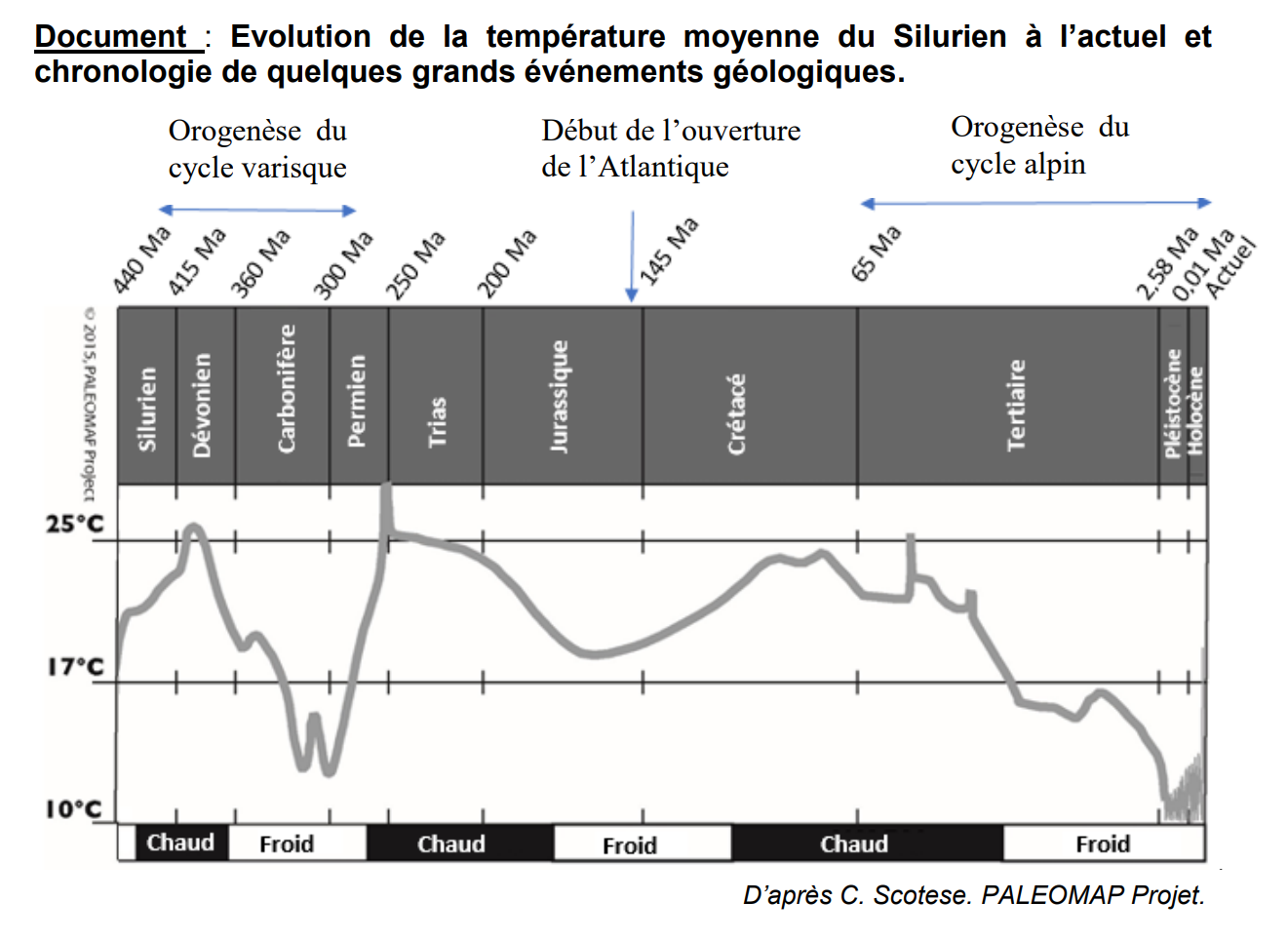 